                                  Stefano GardentiLa SchermadeiVeteres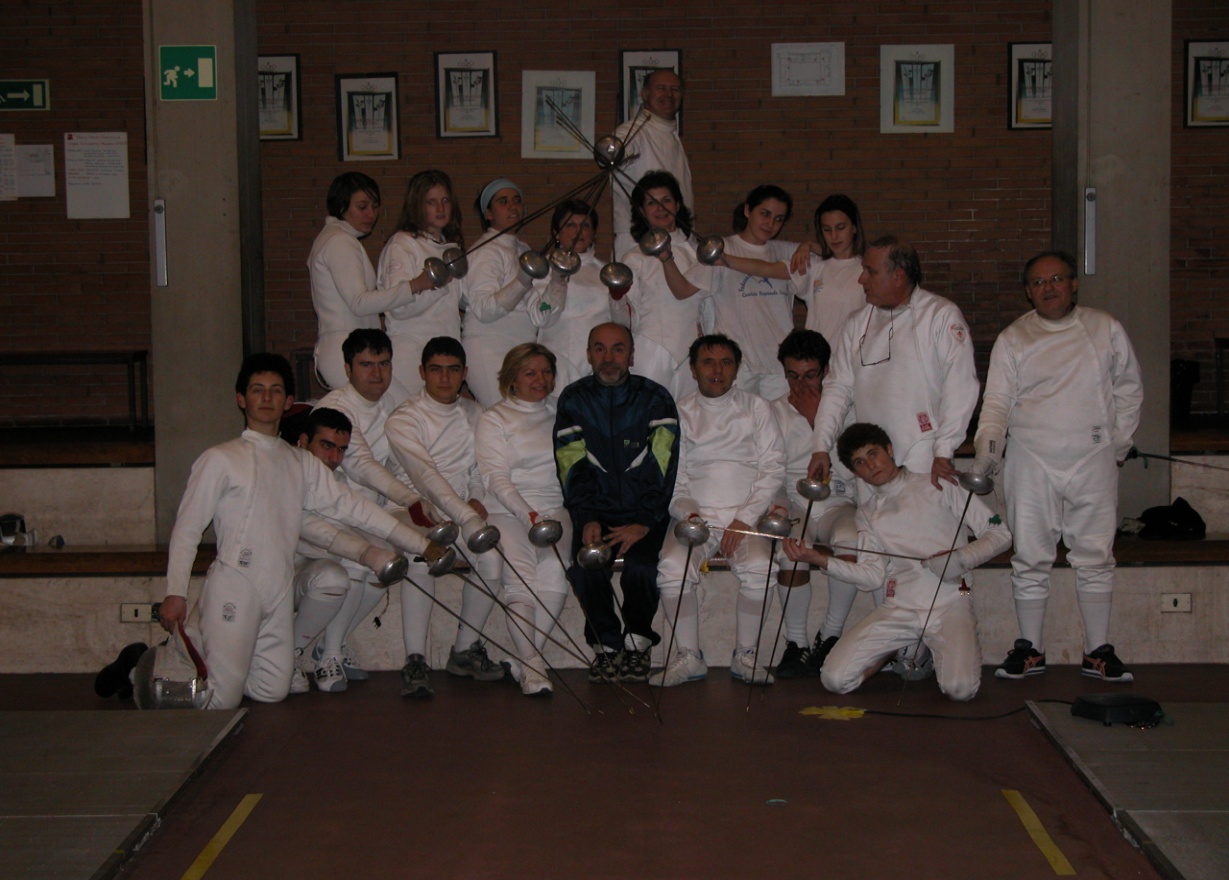 